			     Дмитро ЮЩУК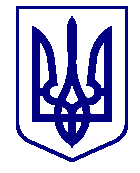 ВАРАСЬКА МІСЬКА РАДА____ сесія  VIII скликанняП Р О Є К Т      Р І Ш Е Н Н Я21.02.2024                                     м.Вараш                     №2855-ПРР-VIII-4310Про внесення змін до Правилблагоустрою території Вараської міськоїтериторіальної громадиЗ метою усунення технічної помилки, відповідно до Закону України «Про благоустрій населених пунктів», наказу Міністерства регіонального розвитку, будівництва та житлово-комунального господарства України від 27.11.2017 року №310 «Про затвердження Типових правил благоустрою території населеного пункту», керуючись пунктом 44 статті 26 Закону України «Про місцеве самоврядування в Україні», Вараська міська радаВИРІШИЛА: Внести до Правил благоустрою території Вараської міської територіальної громади №4310-І-07, затверджених рішенням від 09.02.2023 №1802-РР-VIII такі зміни:в колонці 4 пункту 1 Додатку «Визначення меж утримання території Вараської МТГ» слова «п.1, розділу VIII цих Правил» замінити на «п.8.1 розділу 8 цих Правил».Міський голова	                                                                       Олександр МЕНЗУЛ